27 июня 2017 года на территории корпуса №2 МАДОУ Д/с №27 «Чебурашка» дети старшего дошкольного возраста приняли участие в военно-спортивной игре «ПАТРИОТ» 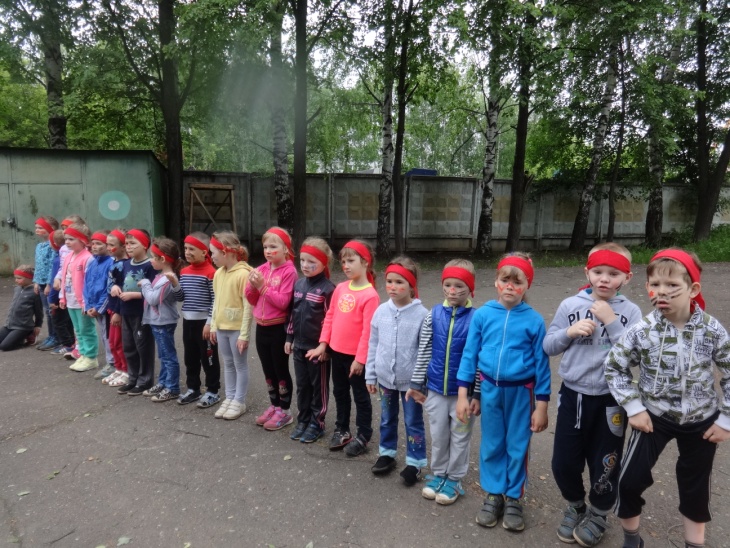 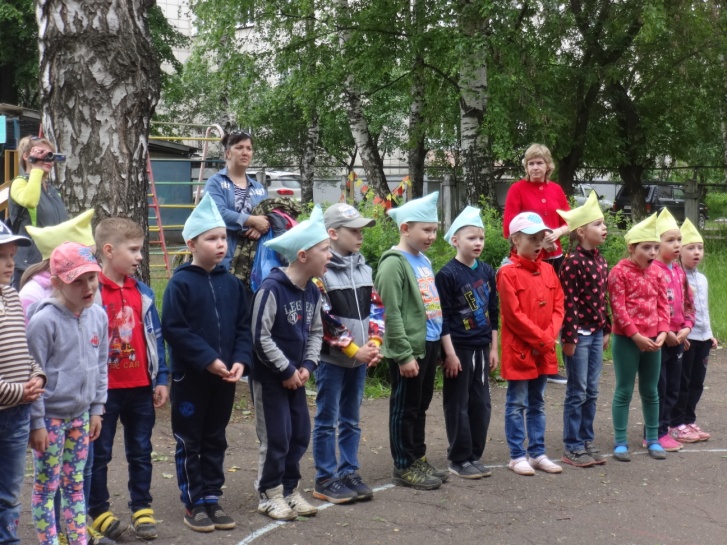 В игре приняли участие 5 команд (корпус «Чебурашка» и «Ручеек»)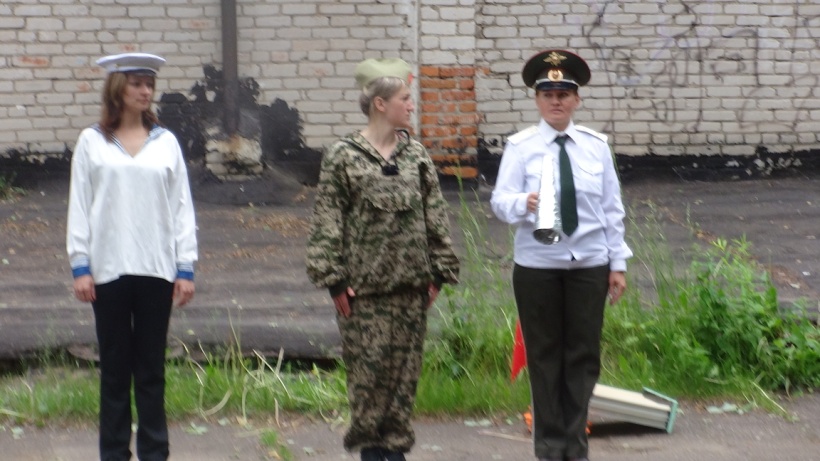 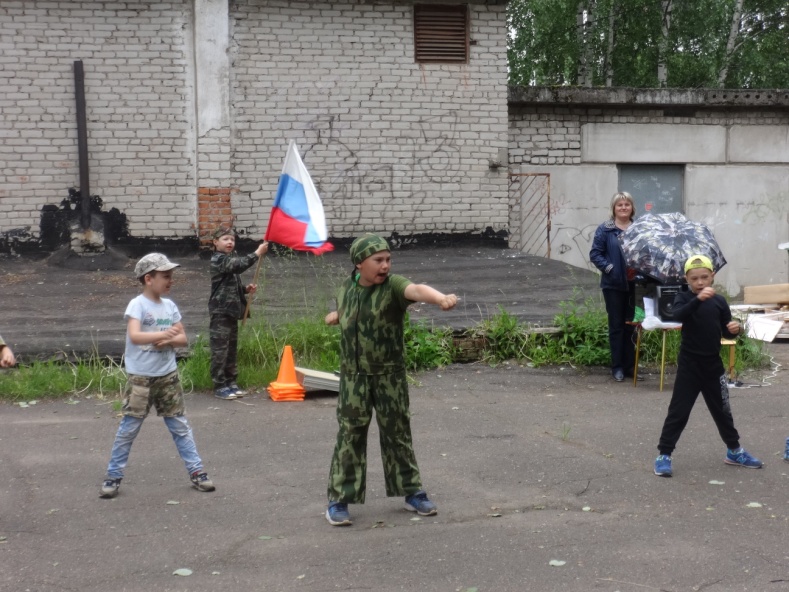 Игру открыли главнокомандующие и выступление юных патриотов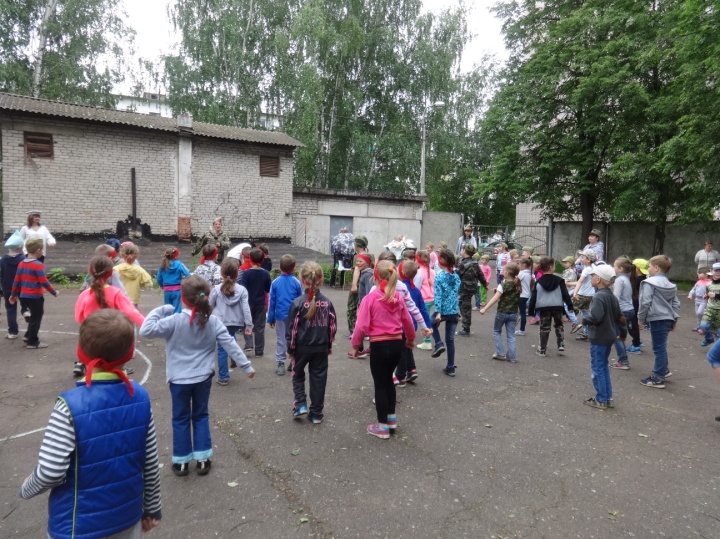 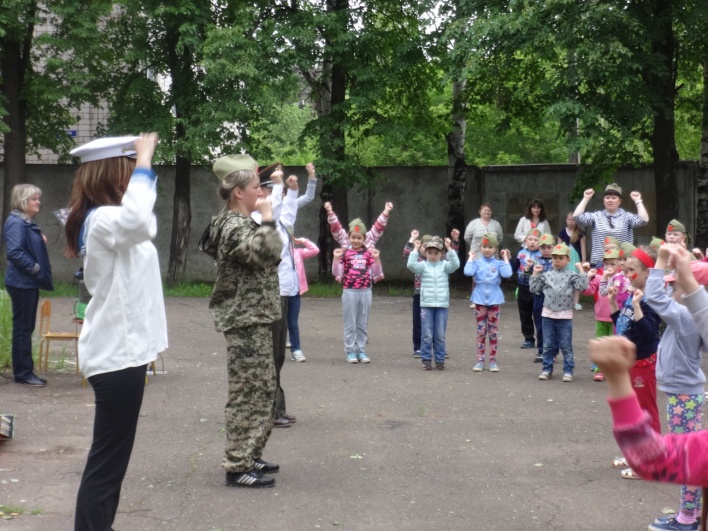 Перед ответственным прохождением этапов дети выполнили разминку юных защитников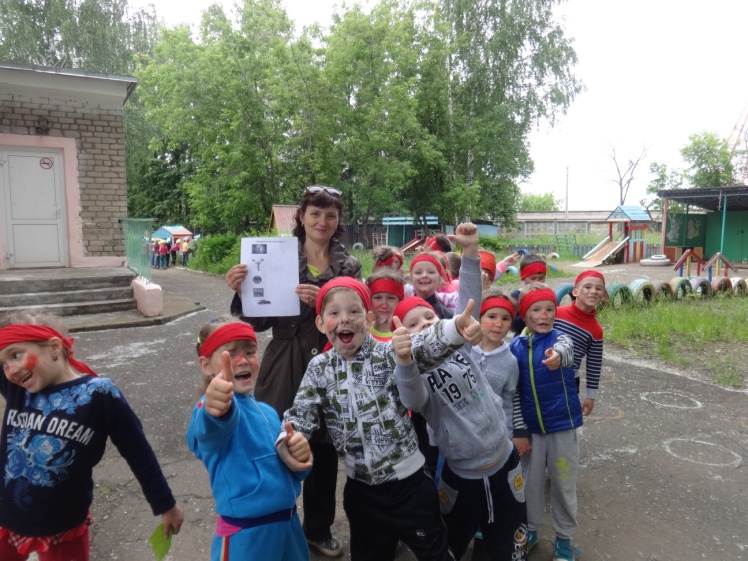 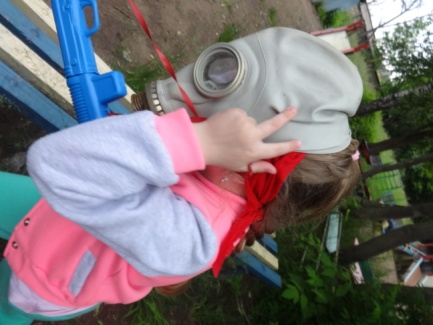 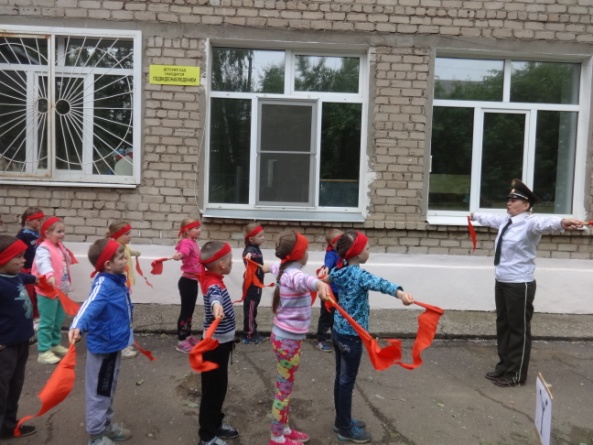 Команды получили маршрутные листы и прошли первые испытания:                                                                      бег в противогазах,              «сигнальные флажки»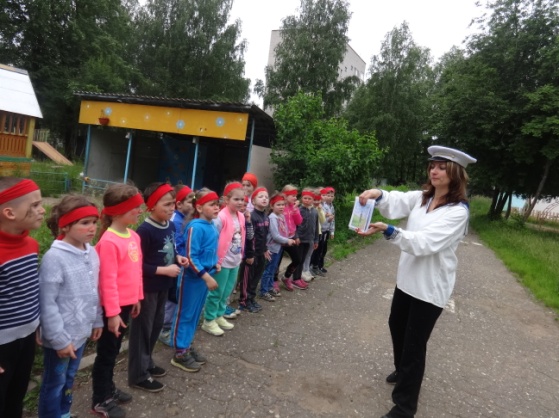 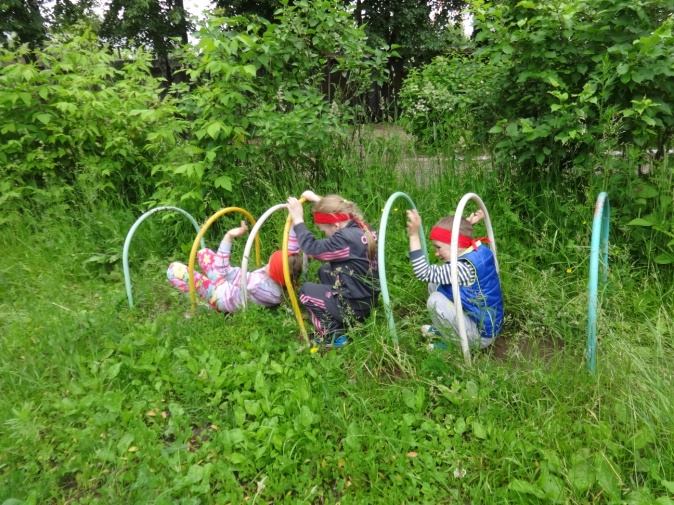 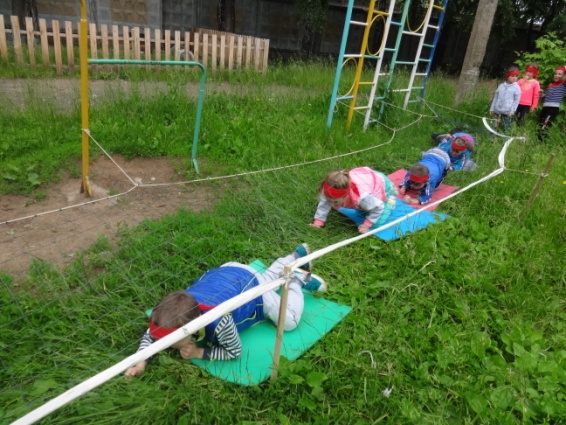 Участвовали в викторине на тему: « Угадай род войск», преодолели полосу препятствий, прошли через «минное поле», подбили «танки», нашли Российский флаг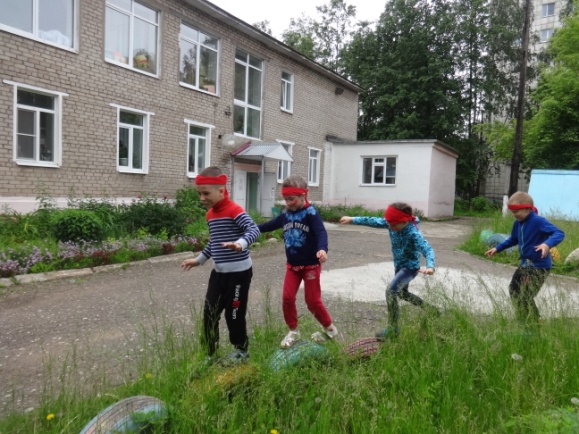 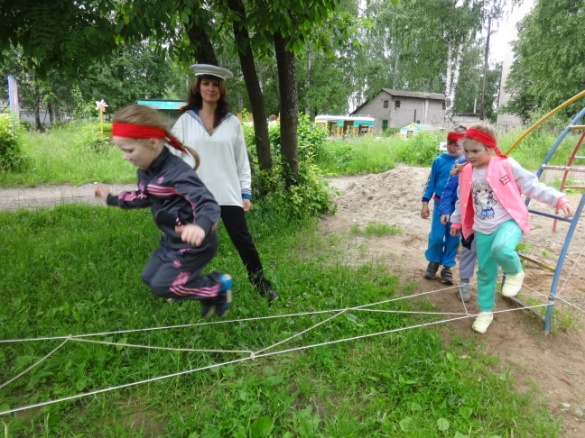 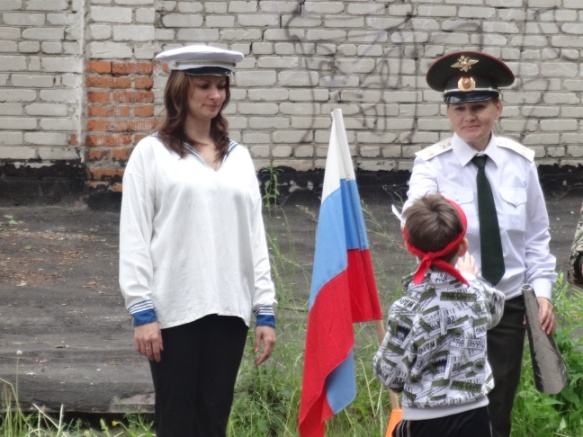 и получили ГРАМОТЫ об успешном прохождении военных учений в игре ПАТРИОТ!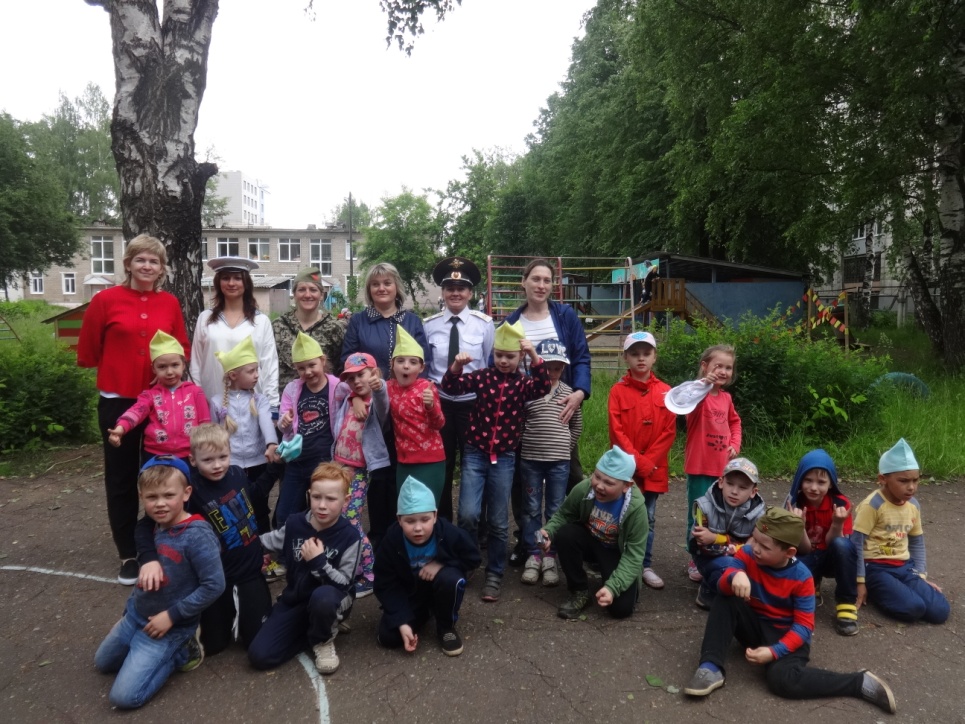 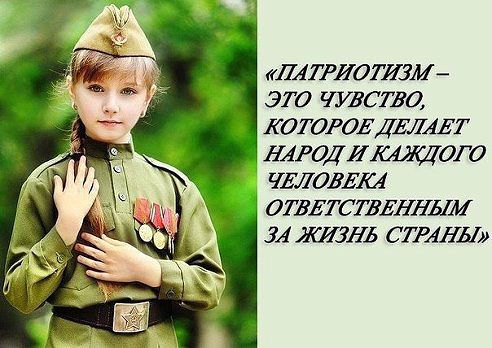 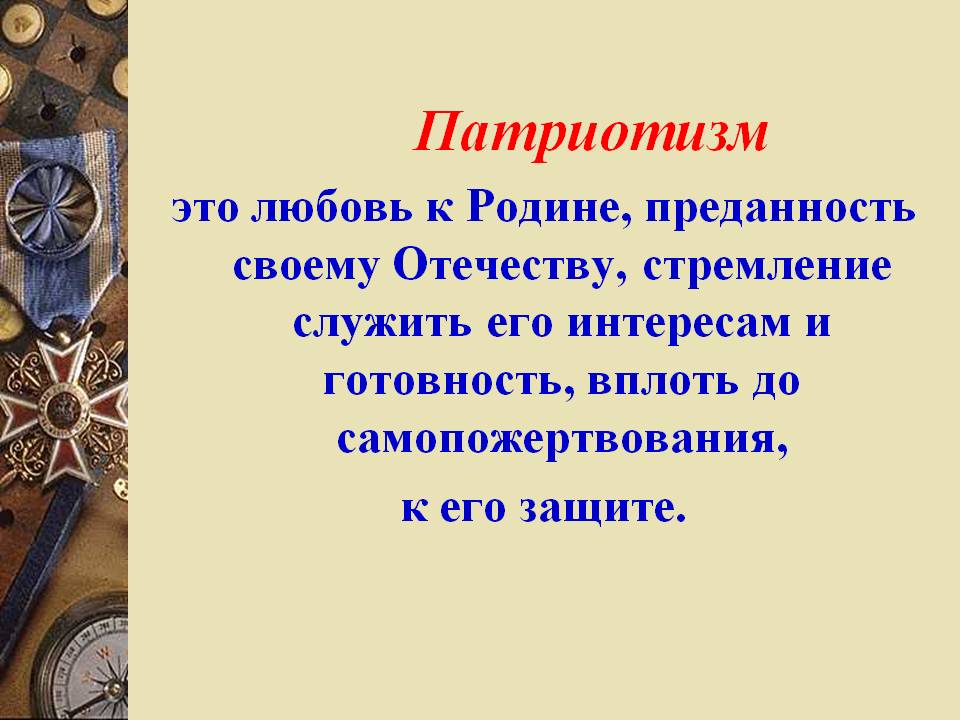 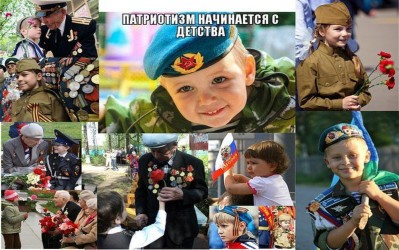 Фото - отчет подготовила инструктор по ФК: Швецова Л.А.             